Band 6 – Test 3 Answers1.100x = 45.4545…-    x =   0.4545…  99x = 45     x =  = 1 mark for x1001 mark for calculating x1 mark for answer in simplest form32.UB C = 170.5                             UB d = 54.5LB C = 169.5                              LB d = 53.5UB  =  = 3.18                     LB  =  = 3.111 mark for correct UB/LB circumference1 mark for correct UB/LB diameter1 mark for each correct answer43.√60 = 4 x √15 = 2√151 mark for correct working1 mark for correct answer24.Gradient = -1 ÷ 2 = -½y = -½x + c7 = -½(4) + cc = 9y = -½x + 91 mark for gradient1 mark for y-intercept1 mark for correct answer35.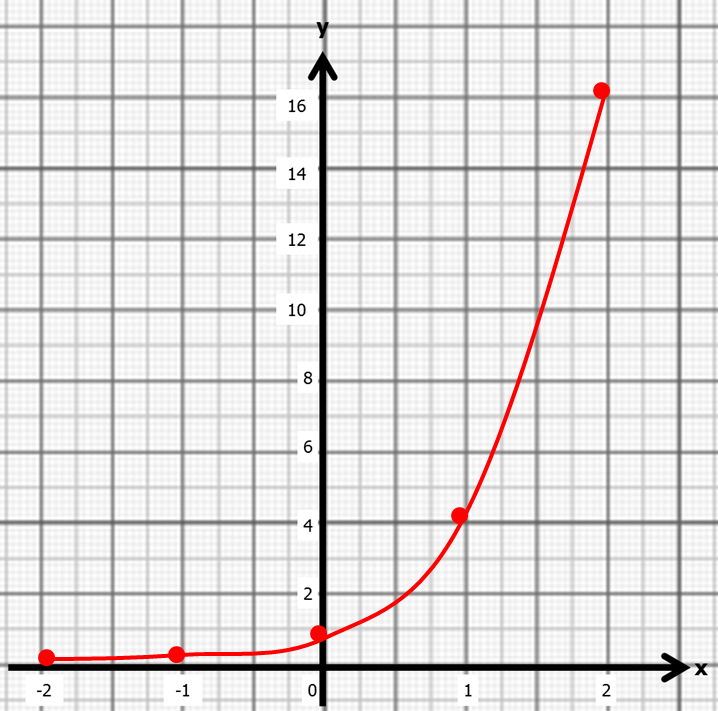 1 mark for at least 2 y values correctOr 2 marks for all y values correct1 mark for coordinates plotted correctly1 mark for correct graph drawn46.x³ - 3x² - 2x + 5 = 0        x³ - 2x + 5 = 3x²              = x             = xx1 = 2.9439…x2 = 2.8650…x3 = 2.7561…x4 = 2.6091… = 2.6091 mark for isolating x²1 mark for correct answer1 mark for at least 2 correct iterations1 mark for answer rounded correctly47.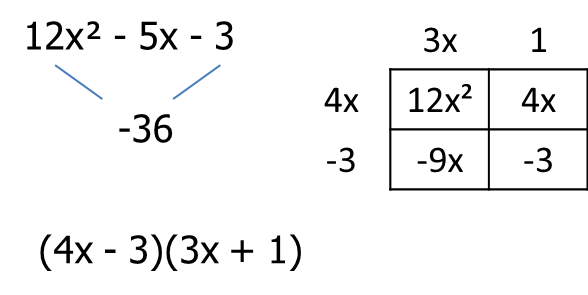 x = ¾ or -1/3 1 mark for correct working1 mark for correct factorisation1 mark for correct answer38.x² + x – 3 = 0x = 1.30 or -2.301 mark for rearranging to equal 01 mark for correct substitution1 mark for correct answer39.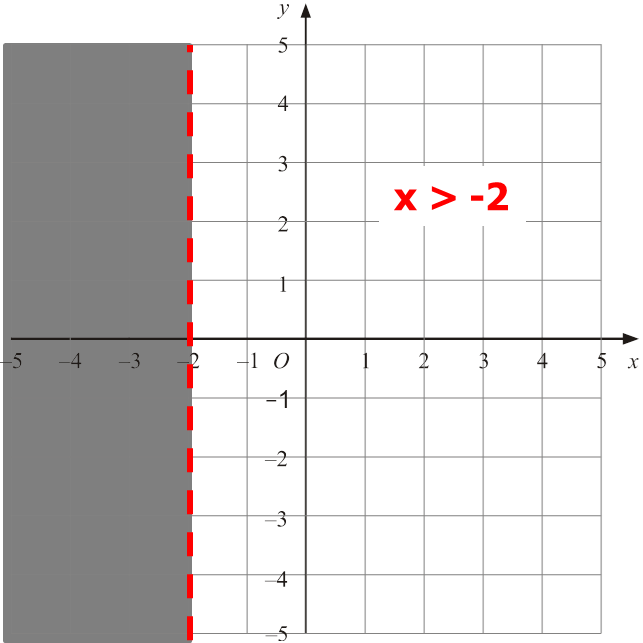 1 mark for dotted line1 mark for correct side indicated210.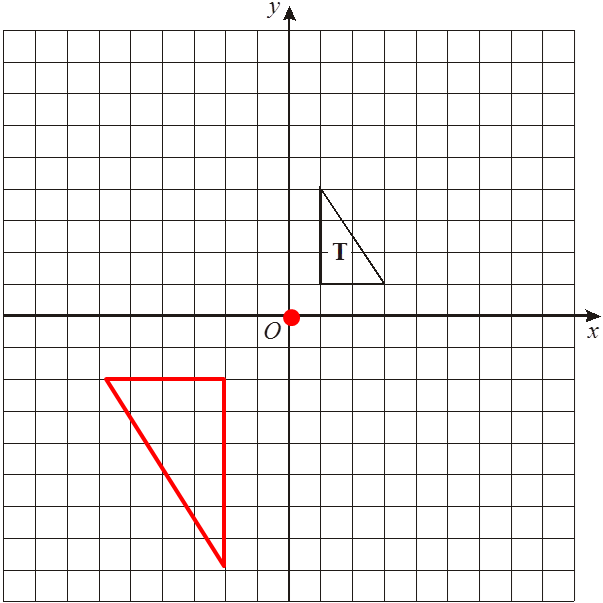 1 mark for C of E correctly identified1 mark for SF -21 mark for correct enlargement311. = 9.1104… = 9.11 cm1 mark for 2 dimensions squared1 mark for correct working1 mark for correct conclusion312. = 12.1655…tan-1 = 22.342538… 22.3º1 mark for   oe1 mark for tan used1 mark for correct working1 mark for answer rounded correctly413.½ x 11.7 x 28.3 x sin67 = 143.80629… = 144 cm²1 mark for correct substitution1 mark for correct working1 mark for correct answer314.6 ÷ 4 = 1.580 x  = 270 cm³1 mark for sf 1.51 mark for correct working1 mark for correct answer315.6420 = 80.25 grams  801 mark for correct third column1 mark for correct fourth column1 mark for Σmf                 Σf1 mark for correct answer rounded correctly416.4 < x ≤ 64 < x ≤ 61 mark for each correct answer2